_____________________________________________________________________________ПОСТАНОВЛЕНИЕ   «19»  декабря 2022 г.                                                                                                      №  106п. Саган-НурОб утверждении Порядка принятия решения о признании безнадежной к взысканию задолженности по платежам в бюджетмуниципального образования сельского поселения «Саганнурское»      	 В соответствии со статьей 47.2 Бюджетного кодекса Российской Федерации, постановлением Правительства Российской Федерации от 06.05.2016 года N 393 «Об общих требованиях к порядку принятия решений о признании безнадежной к взысканию задолженности по платежам в бюджеты бюджетной системы Российской Федерации»,Администрация муниципального образования сельского  поселения «Саганнурское»,ПОСТАНОВЛЯЕТ:								Утвердить Порядок принятия решений о признании безнадежной к взысканию задолженности по платежам в бюджет муниципального образования сельского поселения «Саганнурское» (далее - Порядок), согласно приложению 1 к настоящему постановлению.Создать комиссию по рассмотрению вопросов о признании безнадежной к взысканию задолженности по платежам в бюджет муниципального образования сельского поселения «Саганнурское».Утвердить Положение о комиссии по рассмотрению вопросов о признании безнадежной к взысканию задолженности по платежам в бюджет муниципального образования сельского поселения «Саганнурское», согласно приложению 2  к настоящему постановлению.Настоящее постановление обнародовать на информационных стендах поселения и разместить на официальном сайте Администрации муниципального образования сельского поселения «Саганнурское».Постановление вступает в силу со дня его обнародования на информационных стендах поселения.Контроль за исполнением настоящего постановления   оставляю за собой. Глава муниципального образования сельского поселения «Саганнурское»                                                        М.И.ИсмагиловПриложение 1 к постановлению Администрации муниципального образования  сельского поселения «Саганнурское» от 19.12.2022г. № 106Порядокпринятия решения о признании безнадежной к взысканию задолженности по платежам в бюджетмуниципального образования сельского поселения «Саганнурское»1 Настоящий Порядок разработан в соответствии со ст. 47.2 Бюджетного кодекса Российской Федерации и постановлением Правительства Российской Федерации от 06.05.2016 г. N 393 «Об общих требованиях к порядку принятия решений о взыскании безнадежной к взысканию задолженности по платежам в бюджеты бюджетной системы Российской Федерации».2. Настоящий Порядок определяет основания и процедуру признания безнадежной к взысканию задолженности по платежам в бюджет муниципального образования сельского поселения «Саганнурское» (далее - местный бюджет).3. Для целей настоящего Порядка под задолженностью понимается недоимка по налоговым и иным платежам, неналоговым доходам, подлежащим зачислению в местный бюджет, а также пени и штрафы за просрочку указанных платежей (далее - задолженность).4. Задолженность признается безнадежной к взысканию в соответствии с настоящим Порядком в случаях:4.1. смерти физического лица - плательщика платежей в бюджет или объявления его умершим в порядке, установленном гражданским процессуальным законодательством Российской Федерации;4.2. признания банкротом индивидуального предпринимателя - плательщика платежей в бюджет в соответствии с Федеральным законом от 26 октября 2002 года N 127-ФЗ "О несостоятельности (банкротстве)" в части задолженности по платежам в бюджет, не погашенной по причине недостаточности имущества должника;4.3. признания банкротом гражданина, не являющегося индивидуальным предпринимателем, в соответствии с Федеральным законом от 26 октября 2002 года N 127-ФЗ "О несостоятельности (банкротстве)" - в части задолженности по платежам в бюджет, не погашенной после завершения расчетов с кредиторами в соответствии с указанным Федеральным законом;4.4. ликвидации организации - плательщика платежей в бюджет в части задолженности по платежам в бюджет, не погашенной по причине недостаточности имущества организации и (или) невозможности их погашения учредителями (участниками) указанной организации в пределах и порядке, которые установлены законодательством Российской Федерации;4.5. применения актов об амнистии или о помиловании в отношении осужденных к наказанию в виде штрафа или принятия судом решения, в соответствии с которым администратор доходов бюджета утрачивает возможность взыскания задолженности по платежам в бюджет;4.6. принятия судом акта, в соответствии с которым администратор доходов бюджета утрачивает возможность взыскания задолженности по платежам в бюджет в связи с истечением установленного срока ее взыскания (срока исковой давности), в том числе вынесения судом определения об отказе в восстановлении пропущенного срока подачи заявления в суд о взыскании задолженности по платежам в бюджет;4.7. вынесения судебным приставом-исполнителем постановления об окончании исполнительного производства и о возвращении взыскателю исполнительного документа по основанию, предусмотренному пунктом 3 или 4 части 1 статьи 46 Федерального закона от 2 октября 2007 года N 229-ФЗ "Об исполнительном производстве", если с даты образования задолженности по платежам в бюджет прошло более пяти лет, в следующих случаях:размер задолженности не превышает размера требований к должнику, установленного законодательством Российской Федерации о несостоятельности (банкротстве) для возбуждения производства по делу о банкротстве;судом возвращено заявление о признании плательщика платежей в бюджет банкротом или прекращено производство по делу о банкротстве в связи с отсутствием средств, достаточных для возмещения судебных расходов на проведение процедур, применяемых в деле о банкротстве;исключения юридического лица по решению регистрирующего органа из единого государственного реестра юридических лиц и наличия ранее вынесенного судебным приставом-исполнителем постановления об окончании исполнительного производства в связи с возвращением взыскателю исполнительного документа по основанию, предусмотренному пунктами 3 или 4 части 1 статьи 46 Федерального закона от 02.10.2007 г. N 229-ФЗ "Об исполнительном производстве", - в части задолженности по платежам в бюджет, не погашенной по причине недостаточности имущества организации и невозможности ее погашения учредителями (участниками) указанной организации в случаях, предусмотренных законодательством Российской Федерации.В случае признания решения регистрирующего органа об исключении юридического лица из единого государственного реестра юридических лиц в соответствии с Федеральным законом от 08.08.2001 N 129-ФЗ "О государственной регистрации юридических лиц и индивидуальных предпринимателей", недействительным задолженность по платежам в бюджет, ранее признанная безнадежной к взысканию в соответствии с настоящим подпунктом, подлежит восстановлению в бюджетном (бухгалтерском) учете.5. Наряду со случаями, предусмотренными пунктом 4 настоящего Порядка, неуплаченные административные штрафы признаются безнадежными к взысканию, если судьей, органом, должностным лицом, вынесшими постановление о назначении административного наказания, в случаях, предусмотренных Кодексом Российской Федерации об административных правонарушениях, вынесено постановление о прекращении исполнения постановления о назначении административного наказания.6. Подтверждающими документами для признания безнадежной к взысканию задолженности являются:6.1. По основанию, указанному в пункте 4.1 настоящего Порядка:выписка из отчетности администратора доходов местного бюджета об учитываемых сумма задолженности по уплате платежей в местный бюджет;справка администратора доходов местного бюджета о принятых мерах по обеспечению взыскания задолженности по платежам в местный бюджет;копия свидетельства о смерти физического лица (справка о смерти, выданная органом записи актов гражданского состояния) или судебное решение об объявлении физического лица умершим, заверенная надлежащим образом;6.2. По основанию, указанному в пункте 4.2 настоящего Порядка:выписка из отчетности администратора доходов местного бюджета об учитываемых сумма задолженности по уплате платежей в местный бюджет;справка администратора доходов местного бюджета о принятых мерах по обеспечению взыскания задолженности по платежам в местный бюджет;копия решения арбитражного суда о признании индивидуального предпринимателя банкротом, заверенная печатью соответствующего суда;выписка из Единого государственного реестра индивидуальных предпринимателей, содержащая сведения о прекращении физическим лицом деятельности в качестве индивидуального предпринимателя.6.3. По основанию, указанному в пункте 4.3 настоящего Порядка:выписка из отчетности администратора доходов местного бюджета об учитываемых сумма задолженности по уплате платежей в местный бюджет;справка администратора доходов местного бюджета о принятых мерах по обеспечению взыскания задолженности по платежам в местный бюджет;копия решения арбитражного суда о признании физического лица банкротом, заверенная гербовой печатью соответствующего суда;6.4. По основанию, указанному в пункте 4.4 настоящего Порядка:выписка из отчетности администратора доходов местного бюджета об учитываемых сумма задолженности по уплате платежей в местный бюджет;справка администратора доходов местного бюджета о принятых мерах по обеспечению взыскания задолженности по платежам в местный бюджет;копия решения суда, заверенная гербовой печатью соответствующего суда, или решение учредителей (участников) либо органа юридического лица, уполномоченного на то учредительными документами, о ликвидации юридического лица по основаниям, указанным в пункте 2 статьи 61 Гражданского кодекса Российской Федерации;выписка из Единого государственного реестра юридических лиц, содержащая сведения о государственной регистрации юридического лица в связи с его ликвидацией.6.5. По основаниям, указанным в пунктах 4.5 - 4.6 настоящего Порядка:выписка из отчетности администратора доходов местного бюджета об учитываемых сумма задолженности по уплате платежей в местный бюджет;справка администратора доходов местного бюджета о принятых мерах по обеспечению взыскания задолженности по платежам в местный бюджет;копия решения суда, заверенная надлежащим образом.6.6. По основанию, указанному в пункте 4.7 настоящего Порядка:выписка из отчетности администратора доходов местного бюджета об учитываемых сумма задолженности по уплате платежей в местный бюджет;справка администратора доходов местного бюджета о принятых мерах по обеспечению взыскания задолженности по платежам в местный бюджет;копия постановления судебного пристава-исполнителя об окончании исполнительного производства при возврате взыскателю исполнительного документа по основанию, предусмотренному пунктом 3 или 4 части 1 статьи 46 229-ФЗ "Об исполнительном производстве".7. Решение о признании безнадежной к взысканию задолженности по платежам в местный бюджет, принимается отдельно по каждому юридическому лицу, индивидуальному предпринимателю или физическому лицу по коду вида неналоговых доходов местного бюджета комиссией по рассмотрению вопросов о признании безнадежной к взысканию задолженности по платежам в бюджет муниципального образования сельского поселения «Саганнурское» (далее - комиссия).Главный бухгалтер администрации муниципального образования сельского поселения «Саганнурское», представляет Комиссии материалы для списания безнадежной к взысканию задолженности по неналоговым доходам бюджета муниципального образования сельского поселения «Саганнурское» с приложением следующих документов:а) выписка из отчетности администратора доходов бюджета об учитываемых суммах задолженности по уплате платежей в бюджеты бюджетной системы Российской Федерации по форме согласно приложения 1 к настоящему Порядку;б) справка администратора доходов бюджета о принятых мерах по обеспечению взыскания задолженности по платежам в бюджеты бюджетной системы Российской Федерации;в) документы, подтверждающие случаи признания безнадежной к взысканию задолженности по платежам в бюджеты бюджетной системы Российской Федерации, в том числе:1) документ, свидетельствующий о смерти физического лица - плательщика платежей в бюджет или подтверждающий факт объявления его умершим;2) документ, содержащий сведения из Единого государственного реестра индивидуальных предпринимателей о прекращении деятельности вследствие признания банкротом индивидуального предпринимателя - плательщика платежей в бюджет, из Единого государственного реестра юридических лиц о прекращении деятельности в связи с ликвидацией организации - плательщика платежей в бюджет;3) судебный акт, в соответствии с которым администратор доходов бюджета утрачивает возможность взыскания задолженности по платежам в бюджет в связи с истечением установленного срока ее взыскания (срока исковой давности), в том числе определение суда об отказе в восстановлении пропущенного срока подачи в суд заявления о взыскании задолженности по платежам в бюджет;4) постановление судебного пристава-исполнителя об окончании исполнительного производства при возврате взыскателю исполнительного документа по основанию, предусмотренному пунктом 3 или 4 части 1 статьи 46 229-ФЗ "Об исполнительном производстве".5) решение суда, постановления судебного пристава-исполнителя о прекращении исполнительного производства, о взыскании задолженности по платежам в бюджет;Для принятия обоснованного решения о признании задолженности безнадежной к взысканию по всем основаниям главный бухгалтер администрации муниципального образования, представляет Комиссии материалы, свидетельствующие о проведенной в рамках своей компетенции работе по взысканию задолженности (копии уведомлений о погашении задолженности, копии обращений в суд, копии обращений в службу судебных приставов и т.п.) с приложением проекта решения Комиссии. Комиссия рассматривает поступившие материалы в течение 5 рабочих дней.8. Решение о признании безнадежной к взысканию задолженности по платежам в местный бюджет по форме согласно приложения 1 к настоящему Порядку оформляется по форме согласно приложения 2 к настоящему Порядку, содержащее следующую информацию:а) полное наименование организации (фамилия, имя, отчество физического лица);б) идентификационный номер налогоплательщика, основной государственный регистрационный номер, код причины постановки на учет налогоплательщика организации (идентификационный номер налогоплательщика физического лица);в) сведения о платеже, по которому возникла задолженность;г) код классификации доходов бюджетов Российской Федерации, по которому учитывается задолженность по платежам в бюджет бюджетной системы Российской Федерации, его наименование;д) сумма задолженности по платежам в бюджеты бюджетной системы Российской Федерации;е) сумма задолженности по пеням и штрафам по соответствующим платежам в бюджеты бюджетной системы Российской Федерации;ж) дата принятия решения о признании безнадежной к взысканию задолженности по платежам в бюджеты бюджетной системы Российской Федерации;з) подписи членов комиссии.9. Оформленное комиссией решение о признании безнадежной к взысканию задолженности по платежам в бюджеты бюджетной системы Российской Федерации в течение 3-х рабочих дней утверждается руководителем администратора доходов бюджета.10. Инициатором признания задолженности безнадежной к взысканию является администратор соответствующих налоговых и иных платежей, неналоговых доходов.11. Решение о признании безнадежной к взысканию задолженности по платежам в местный бюджет передаются в бухгалтерию и является основанием для списания задолженности и отметки во всех регистрах учета и отчетности.Приложение 1к Порядку принятия решений о признаниибезнадежной к взысканию задолженности по платежамв бюджет муниципального образования сельского поселения «Саганнурское»ВЫПИСКАиз отчетности администратора доходов бюджетаоб учитываемых суммах задолженности по уплате платежей в бюджетмуниципального образования муниципального образования сельского поселения «Саганнурское»_________________                                                                         «____» ___________ _____г.1.___________________________________________________________________________(полное наименование организации (ФИО физического лица)2. ИНН/ОГРН/КПП организации _______________________________________________или ИНН физического лица ___________________________________________________3.___________________________________________________________________________(наименование платежа, по которому возникла задолженность)4. ________________________________________________________________________(код бюджетной классификации, по которому учитывается задолженность по платежам в бюджете бюджетной системы РФ)5. ________________________________________________________________________(сумма задолженности по платежам в бюджет муниципального образования сельского поселения «Саганнурское», признанная безнадежной к взысканию)или ______________________________________________________________________(сумма задолженности по пеням и штрафам, признанная безнадежной к взысканию в бюджет муниципального образования сельского поселения «Саганнурское»)6. ________________________________________________________________________(сумма задолженности по платежам в бюджет муниципального образования сельского поселения «Саганнурское», признанная безнадежной к взысканию)7. Документы, подтверждающие обстоятельства, являющиеся основанием для принятия администрацией муниципального образования сельского поселения «Саганнурское» решения о признании безнадежной к взысканию задолженности по платежам в бюджет муниципального образования сельского поселения «Саганнурское»:- _________________________________________________________________________(документы, свидетельствующие о смерти физического лица или подтверждающие факт объявления физического лица умершим)- _________________________________________________________________________(документы, содержащие сведения из государственных реестров (регистров)- ________________________________________________________________________(судебные решения)- ________________________________________________________________________(постановления об окончании исполнительного производства)- _________________________________________________________________________(иные документы)Глава муниципального образования сельского поселения «Саганнурское»                                              /_________________/Приложение 2к Порядку принятия решений о признаниибезнадежной к взысканию задолженности по платежамв бюджет муниципального образования сельского поселения «Саганнурское»УТВЕРЖДЕНО__________________________________________Глава муниципального образованиясельского поселения «Саганнурское»_________________________________(подпись, Ф.И.О.)РЕШЕНИЕот __________________20___ г.                                                                                       N _____о признании безнадежной к взысканию задолженностипо платежам в бюджет муниципального образования сельского поселения «Саганнурское»__________________________________________________________________________(наименование налогоплательщика)В соответствии с Порядком принятия решений о признании безнадежной к взысканию задолженности по платежам в бюджет муниципального образования сельского поселения «Саганнурское» утвержденным постановлением администрации муниципального образования сельского поселения «Саганнурское» N ____ от "__________2020 г., Комиссия по принятию решений о признании безнадежной к взысканию задолженности по платежам в бюджет муниципального образования сельского поселения «Саганнурское»,решила:Признать безнадежной к взысканию задолженность по платежам в бюджет __________________________________________________________________________________________________________________________________________________________(полное наименование организации, ФИО физического лица, ИНН налогоплательщика, основной государственный регистрационный номер, код причины постановки на учет налогоплательщика организации (ИНН физического лица)в сумме __________ рублей, в том числе:Подписи членов комиссии:Председатель комиссии: _________________________________________________(подпись, инициалы)Члены комиссии:_______________________________________________________________________(подпись, инициалы)_______________________________________________________________________(подпись, инициалы)Секретарь комиссии: _____________________________________________________(подпись, инициалы)Приложение N 2к постановлению Администрации муниципального образования  сельского поселения «Саганнурское» от 19.12.2022г. № 106Положениео комиссии по рассмотрению вопросов, о признании безнадежной к взысканию задолженности по платежам в бюджет муниципального образования сельского поселения «Саганнурское»Общие положения1.1. Настоящее Положение устанавливает порядок деятельности Комиссии по рассмотрению вопросов признания безнадежной к взысканию задолженности по платежам в бюджет муниципального образования сельского поселения «Саганнурское» (далее - Комиссия).1.2. Комиссия в своей деятельности руководствуется Конституцией Российской Федерации, федеральными законами и иными нормативными правовыми актами Российской Федерации, ст. 47.2 Бюджетного кодекса Российской Федерации, Постановлением Правительства Российской Федерации от 06.05.2016 года N 393 «Об общих требованиях к порядку принятия решений о взыскании безнадежной к взысканию задолженности по платежам в бюджеты бюджетной системы Российской Федерации», а также настоящим Положением и Порядком признания безнадежной к взысканию задолженности по платежам в бюджет муниципального образования сельского поселения «Саганнурское».1.3. Состав Комиссии утверждается распоряжением Администрации муниципального образования сельского поселения «Саганнурское»Основные функции КомиссииОсновными функциями Комиссии являются:2.1. Рассмотрение, проверка и анализ документов, представленных в соответствии с Порядком признания безнадежной к взысканию задолженности по платежам в местный бюджет;2.2. Оценка обоснованности признания безнадежной к взысканию задолженности;2.3. Принятие одного из следующих решений по результатам рассмотрения вопроса о признании задолженности безнадежной к взысканию:а) признать задолженность по платежам в местный бюджет безнадежной к взысканию;б) отказать в признании задолженности по платежам в местный бюджет безнадежной к взысканию. Данное решение не препятствует повторному рассмотрению вопроса о возможности признания задолженности по платежам в местный бюджет безнадежной к взысканию.Права КомиссииКомиссия имеет право:3.1. Запрашивать информацию по вопросам, относящимся к компетенции комиссии;3.2. Заслушивать представителей плательщиков по вопросам, относящимся к компетенции комиссии.Организация деятельности Комиссии4.1. Заседания Комиссии проводятся по мере необходимости. Дату, время и место проведения заседания Комиссии определяет ее председатель либо заместитель председателя комиссии в отсутствие председателя комиссии.4.2. Заседания Комиссии проводятся председателем Комиссии, заместителем председателя комиссии в отсутствие председателя комиссии, и оформляются протоколом по форме согласно приложению к настоящему Положению, который подписывается председателем Комиссии или заместителем председателя комиссии в отсутствие председателя комиссии, и секретарем Комиссии.4.3. Заседание Комиссии является правомочным, если на нем присутствует более половины членов Комиссии.4.4. Решение Комиссии принимается путем открытого голосования простым большинством голосов от общего числа членов Комиссии, присутствующих на ее заседании. При равенстве голосов решающим считается голос председателя Комиссии.Приложениек Положению о комиссии по рассмотрению вопросово признании безнадежной к взысканию задолженности поплатежам в бюджет муниципального образования  сельского поселения «Саганнурское» ПРОТОКОЛкомиссии по принятию решения о признании безнадежной к взысканию задолженности по платежам в бюджет муниципального образования сельского поселения «Саганнурское»«____»____________ ______г.Место проведения: _________________________________________________________________________________________________________________________________________Состав комиссии:- (Председатель Комиссии)- (Член Комиссии);- (Член Комиссии);- (Член Комиссии);- (Секретарь комиссии).Основание заседания Комиссии: выписка администрации муниципального образования сельского поселения «Саганнурское» о сумме задолженности по платежам в бюджет муниципального образования сельского поселения «Саганнурское», подлежащей взысканию и прилагаемых к ней документов.На заседании присутствует _____члена(ов) Комиссии, заседание правомочно.Повестка очередного заседания:1. Принятие решения по вопросу о признании задолженности по платежам в бюджет муниципального образования сельского поселения «Саганнурское» безнадежной к взысканию.2. __________________________________________________________________________________________________________________________________________________________(полное наименование организации (ФИО физического лица)ИНН/ОГРН/КПП организации ______________________________________________или ИНН физического лица __________________________________________________________________________________________________________________________________________________________(наименование платежа, по которому возникла задолженность)_____________________________________________________________________________(код бюджетной классификации, по которому учитывается задолженность по платежам в бюджете бюджетной системы РФ)_____________________________________________________________________________ (сумма задолженности по платежам в бюджет муниципального образования сельского поселения «Саганнурское», признанная безнадежной к взысканию)или _____________________________________________________________________________(сумма задолженности по пеням и штрафам, признанная безнадежной к взысканию в бюджет муниципального образования сельского поселения «Саганнурское»)Меры, принятые к ее погашению:__________________________________________________________________________________________________________________________________________________________По результатам рассмотрения вопроса о признании задолженности по платежам в бюджет муниципального образования сельского поселения «Саганнурское» безнадежной к взысканию Комиссия приняла решение:- признать задолженность по платежам в бюджет муниципального образования сельского поселения «Саганнурское» безнадежной к взысканию;или- отказать в признании задолженности по платежам в бюджет муниципального образования сельского поселения «Саганнурское» безнадежной к взысканию. Данное решение не препятствует повторному рассмотрению вопроса о возможности признания задолженности по платежам в бюджет муниципального образования сельского поселения «Саганнурское»  безнадежной к взысканию. Приложение:__________________________________________________________________________________________________________________________________________________________Председатель комиссии: ___________________________________________________(подпись, инициалы)Секретарь комиссии: _______________________________________________________(подпись, инициалы)АДМИНИСТРАЦИЯМУНИЦИПАЛЬНОГО ОБРАЗОВАНИЯ  «САГАННУРСКОЕ» МУХОРШИБИРСКОГО РАЙОНА РЕСПУБЛИКИ БУРЯТИЯ (СЕЛЬСКОЕ ПОСЕЛЕНИЕ)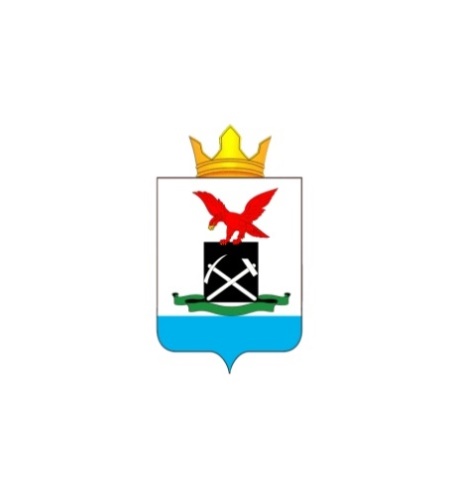 БУРЯАД УЛАСАЙ МУХАРШЭБЭРЭЙАЙМАГАЙ «САГААННУУРАЙ»RЭНЭН НОМОНОЙ НЮТАГ ЗАСАГАЙ БАЙГУУЛАМЖЫН ЗАХИРГААННаименованиекода доходовКод бюджетной классификацииСумма безнадежной к взысканию задолженности, всего (руб.)В том числеВ том числеВ том числененалоговый доходпеништрафы